Obec Povina v spolupráci so športovou komisiou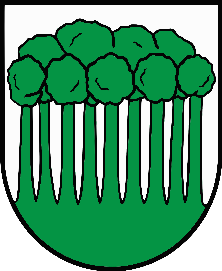 usporiada na Deň otcov                       súťaž o Najsilnejšieho muža Poviny.Disciplíny:											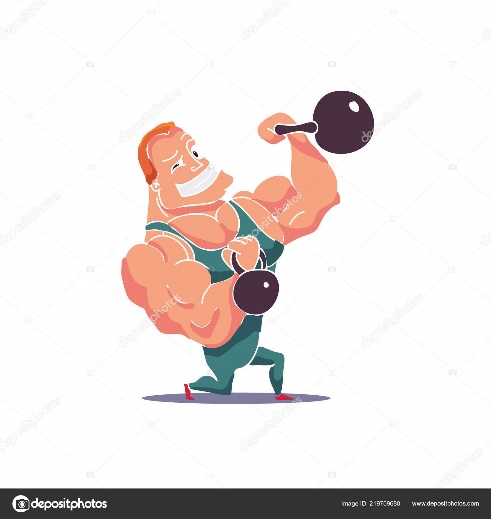 zhyby na hrazde				zdvíhanie bremena							prenášanie bremenaprevaľovanie pneumatikyťahanie autaTréning sa uskutoční 2. júna 2019 o 9:00 hod na ihrisku TJ v Povine. Spoločne prejdeme jednotlivé disciplíny, stanovia sa technické prevedenia, organizačné usmernenia, BOZP, bodovanie a poradie, oficiálny tréning bude 9. júna 2019 o 9:00 hod.Samotná súťaž sa bude konať pri príležitosti dňa otcov 22. júna 2019 o 14:30 hod.Prihlásiť sa môžete predsedovi komisie Jožkovi Drugovi na tel. č.: 0904 502 878.                           Tešíme sa na spoločné poobedie.